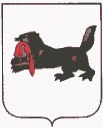                                                    ИРКУТСКАЯ  ОБЛАСТЬ                                                   ИРКУТСКАЯ  ОБЛАСТЬ                                                        Тулунский район                                                        Тулунский район                                  Глава Бурхунского сельского полселения                                   Глава Бурхунского сельского полселения                                                    П О С Т А Н О В Л Е Н И Е                                                   П О С Т А Н О В Л Е Н И Е«  18   »   января  2018 г.                                                                      №  2  - ПГ«  18   »   января  2018 г.                                                                      №  2  - ПГ                                                          с. Бурхун                                                          с. БурхунОб утверждении перечня объектовдля отбывания наказания в видеисправительных работ на территории Бурхунского сельского поселения                                             В целях обеспечения надлежащего исполнения наказания в виде обязательных работ осужденными, в соответствии со ст. 49 Уголовного кодекса Российской Федерации, руководствуясь ст. 24 Устава Бурхунского муниципального образования,                                              ПОСТАНОВЛЯЮ:Утвердить перечень объектов для отбывания осужденными наказания в виде обязательных работ к настоящему постановлению. (Приложение 1)                2.  Признать утратившим силу с 18.01.2018 года:Пост  2.1 Постановление администрации Бурхунского сельского поселения от 10.02.2015 г. № 2-пг «Об исправительных работах» ;	  2.2 Постановление администрации Бурхунского сельского поселения от 10.02.2015 г. № 3-пг «Об обязательных работах» 222.       3. Настоящее постановление подлежит   опубликованию в газете «Бурхунский информационный вестник» и на официальном сайте администрации Бурхунского сельского поселения.      4. Контроль за исполнением настоящего постановления оставляю за собой.Глава Бурхунскогосельского поселения                                                                     В.А. Степанченко                                                                                                                            Приложение 1                                                                                                            к постановлению администрации                                                                                                     Бурхунского сельского поселения                                                                                                                 от 18.01.2018 г № 2Перечень объектов для отбывания осужденными наказания в виде обязательных работ